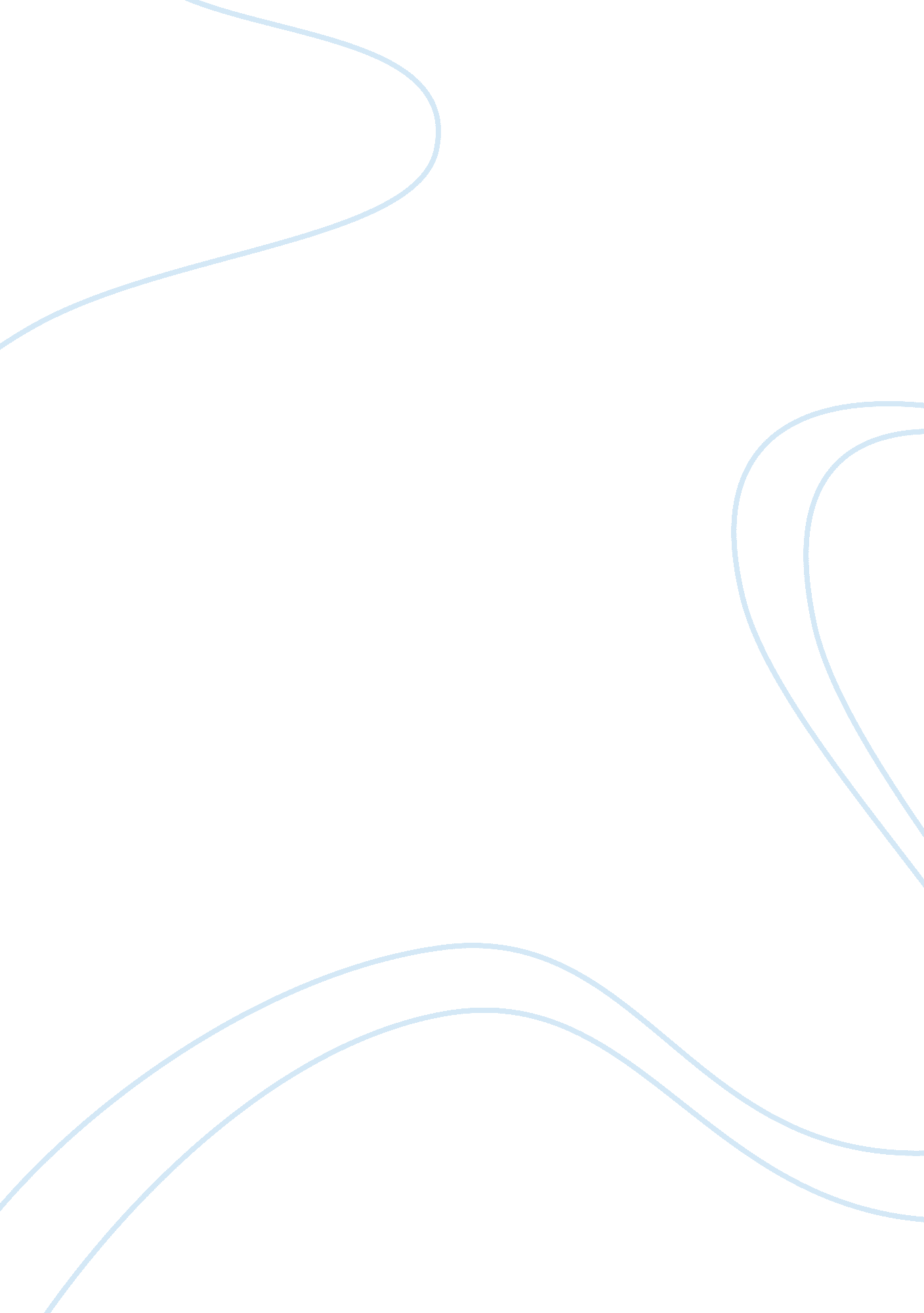 Free essay about an annotated bibliographyBusiness, Industries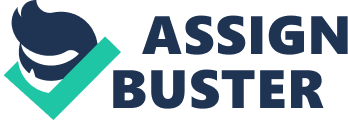 Reproducible Master. “ The Origins of Sound Film," www. oscars. org. June 12, 2010. Web. 
The paper describes the history of sound design and how it is used in the modern film industry. It asserts that this history can be traced in the medium of motion picture. Although sound and music formed part of the movie industry, it was not until when filmmakers delved into creating movies and casting them on big screens that the design was invented. The author argues that prior to this invention; there was full freedom on how to create films. The films lacked dialogue or soundtracks; instead, organists used ordinary organs and pianists to entertain the audience concurrently with the film. The paper is important to the study as it clearly outlines the history of sound in the film industry. 
Altman, R. Sound Theory, Sound Practice, New York, Routledge, 1992. Print. Holman, T. Sound for film and television, Focal Press of Butterworth- Heinemann, Woburn, (2002). Print. 
The book provides an introduction to the film industry and its development. The author combines both theory and practice to illustrate sound like a fundamental component of the film industry. Unlike the previous editions, the third edition reflects advances in HD technology, new hardware, as well as software system. The author also provides basic principles while demonstrating how they affect the current film industry. I chose this book because it contains analog-related content under the chapter covering historical techniques in the film industry. The book provides a vivid and solid description of the ground upon which sound and film interact. 
Mattern, S., and Barry, S. “ Sound Studies: Framing Noise". Music, Sound, and 
the Moving Image. 2(2), Autumn, (2008). Print. 